PLEASE JOIN US!USNTPS REUNION BRUNCH1100-1400, Sunday 09 April 2017Your Hosts:Mindy and Stu AshtonDan CaninDebbie and Roger CordellSheryl Marie and Dave DunawayHarry DunbrackCathy and Steve EastburgBarbara and Vernon GordonBeverly and Bert JohnstonKaren and Rusty LowryKay OwensNicole and John O’ConnorKelly and John PetzDonna and Tom PhelanJulie and Steve RorkeMary and Denny RoderickElla May and Bob RussellMarja and Jim SandbergJeff SappingtonTerry and Scott StewartCheryl and Pierre ThuotPat and Lyn WhitmerThe 2017 USNTPS Reunion Brunchwill be held on the lawn atThe Brinks Cottage, Sotterley Plantation44300 Sotterley Lane, Hollywood, MD 20636Ad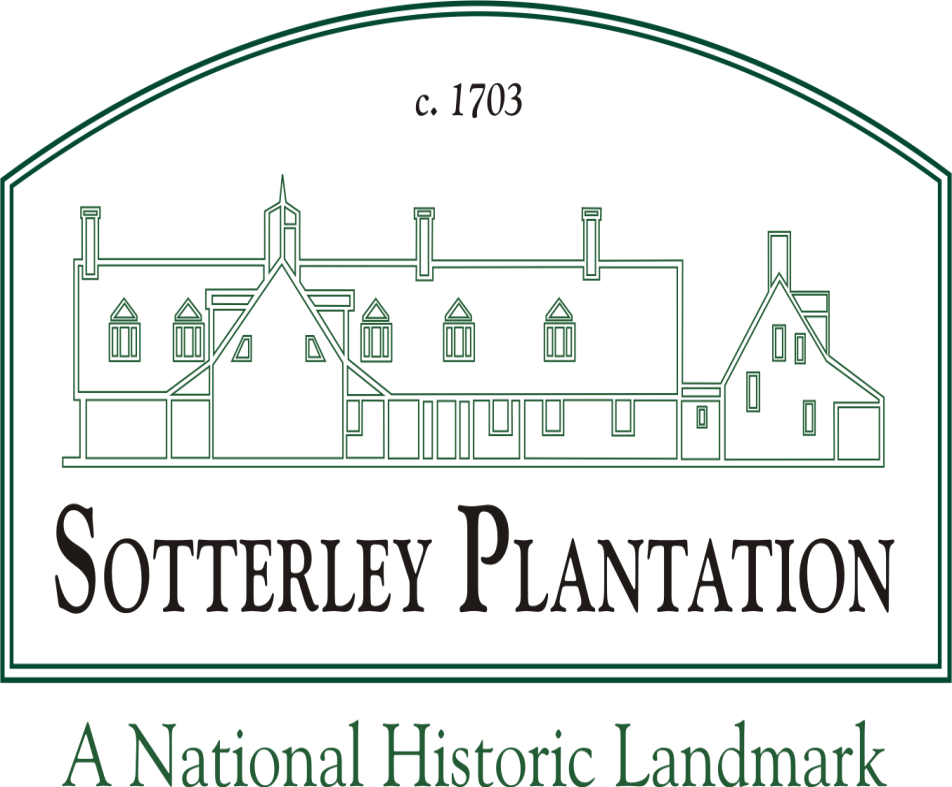 